ГОСУДАРСТВЕННОЕ  БЮДЖЕТНОЕ УЧРЕЖДЕНИЕДОПОЛНИТЕЛЬНОГО ОБРАЗОВАНИЯ «ДЕТСКО- ЮНОШЕСКАЯ СПОРТИВНАЯ ШКОЛА №1 АРГУН»Отчет о результатах самообследования за 2017 учебный годГБУ ДО «ДЮСШ№1 г. Аргун»Общие сведения Адрес ДЮСШ№1: 366310 Чеченская Республика, г. Аргун,  ул. С.И. Аксактемирова, 5Тел.: _8928-004-55-34_____________Электронная почта: (vavak-d@mail.ru) Сайт в сети интернет: dussh1-argun@mail.ru
Режим работы учреждения:Административный персонал- понедельник- пятница  с 8:00-17:00( обеденный перерыв с 12:30-13:00)Выходные дни: суббота, воскресенье и праздничные дни.Педагогический персонал- понедельник- суббота (согласно расписанию учебно-тренировочных занятий)Выходные дни:  воскресенье и праздничные дни.Учебно- вспомогательный персонал- понедельник- пятница  с 8:00-17:00  ( обеденный перерыв с 12:30-13:00)Выходные дни: суббота, воскресенье и праздничные дни.Обслуживающий персонал- понедельник- пятница  с 8:00-17:00 (обеденный перерыв с 12:30-13:00)Выходные дни: суббота, воскресенье и праздничные дни.                                                     Организационно-правовое обеспечение образовательной деятельности ДЮСШ№1Деятельность ГБУ ДО « ДЮСШ№1 г. Аргун» соответствует требованиям законодательства в сфере образования. ДЮСШ№1 осуществляет образовательную деятельность в соответствии с лицензией серия 20 Л 02 № 0000896 от  10.02.2016г. Право осуществления образовательной деятельности по дополнительным образовательным программам Спортивно- оздоровительноеВ  учреждении  разработана и утверждена необходимая локальная нормативно-правовая документация:Имеются разработанные и утвержденные локальные акты (положения), регламентирующие различные аспекты деятельности  ДЮСШ№1.Положение Правила внутреннего трудового распорядка работников;Положение Годовой календарный учебный график;Положение о Педагогическом совете;  Положение о Тренерском совете;Положение о Внутреннем контроле;Положение о Заполнении, ведении и проверки журналов учета групповых занятий;Положение о Запрете курения в здании учреждения и на прилегающей территории;Положение о Комиссии по урегулированию споров между участниками образовательных отношений;Положение о Котировочной комиссии;Положение о Материальных поощрениях и материальной помощи работникам;Положение о Нормах профессиональной этики педагогических  работников;Положение о защите  Персональных данных;Положение о Порядке приема и отчисления воспитанников;Положение о Работе с электронной почтой в системе электронного документооборота;Положение о Родительском комитете;Положение о Текущей, годовой и итоговой аттестации воспитанников;Положение об Антикоррупционной комиссии;Положение о Противодействии коррупции;Положение об Общем совещании  работников;Положение об Организации учебно-тренировочного процесса;Положение об Официальном сайте; Положение Права и обязанности учащихся  и родителей;Положение Правила внутреннего распорядка детей;Положение Режим занятий воспитанников;Положение о Присвоении спортивных разрядов;Положение о Приемочной комиссии;Положение о Выезде на соревнования по видам спорта;Положение об оплате труда, надбавок, доплат работников школы;Положение о расследовании несчастного случая с учащимися;Положение по охране и здоровья обучающихся;Положение по профилактике правонарушений и безнадзорности несовершеннолетних.Положение о совете по профилактике правонарушений и безнадзорности несовершеннолетних;Положение о порядке  подготовки и организации проведения самообследования;Положения о порядке проведения аттестации педагогических работников на соответствие занимаемой должности;Положение о порядке проведения аттестации педагогических работников на соответствии занимаемой должности;Об аттестационной комиссии по проведению аттестации педагогических работников в целях подтверждения соответствия педагогических работников занимаемым  ими должностям.Сведения о тренерско – преподавательском составе:Аттестация работников ГБУ ДО «ДЮСШ№1 г. Аргун».         Из- за перехода школы  Министерства ЧР по физической культуре и спорта в 2017 году аттестацию с присвоением высшей квалификационной категории  прошли 0 человек. Данные об обучающихсяИсходя из территориального расположения  ДЮСШ№1 организует работу в течение всего учебного года  и в каникулярное время: с обучающимися из близлежащих образовательных учреждений; на базах образовательных учреждений.Возрастной состав обучающихся на 01.01.2015Численность обучающихся/ Из них девочек*Уровень сохранности контингента обучающихсяРезультаты по  спортивным мероприятиям 2017 году    Доля участников, победителей, призеров по результатам обучения относительно общего количества обучающихся  ДЮСШ№1 г. Аргун  и общего количества участников указанных мероприятий.Участие в соревнованиях. Спортивно-массовая работа в школах строится по календарному плану. В школах работают спортивные секции: дзюдо, самбо, футбол, в/ борьба.     С привлечением учащихся общеобразовательных школ и учащейся молодежи проводятся беседы с известными спортсменами города, спортивно-массовые мероприятия, приуроченные к следующим датам:День чеченской женщиныДень рождения президента ЧР Р.А.КадыроваДень учителяДень народного единстваДень Мира ЧРДень Весны и трудаДень скорбиДень защитника отечестваДень здоровьяМеждународный женский деньДень физкультурникаДень защиты детейНовогодний турнирСистематически проводятся мероприятия в рамках программы «Спорт против наркотиков».    Деятельность спортивного учреждения  ориентирована на осуществление единого потенциала образовательного процесса: обучения, воспитания, развития личности ребенка; адаптацию к жизни  в обществе, профессиональное самоопределение, с учетом интересов детей и подростков, используя потенциал их свободного времени. Обучающиеся в спортивных  объединениях являются, как постоянными участниками  различного рода спортивных соревнований и  мероприятий.В 2017  году  воспитанники ДЮСШ№1  выступали на соревнованиях и показали следующие результатыКачество образовательного процессаСодержание образовательно-воспитательного процесса в ДЮСШ строится на основе принципов доступности, системности, открытости, гибкости, вариативности, уважительного отношения к индивидуальным интересам и потребностям каждого, что способствует высокому уровню качества образования.Основная образовательная задача: сформировать у обучающихся положительную мотивацию, заинтересовать и помочь выбрать спортивное  объединение, занятия в котором способствовали бы удовлетворению познавательных интересов ребенка, развитию его способностей.Модель обучения основана на репродуктивной деятельности. Каждое занятие регламентировано по времени и включено в расписание. Содержание занятий определяется в соответствии с дополнительными образовательными программами, что позволяет в его организации применять педагогические приемы для актуализации и обогащения субъектного опыта ребенка. Это проектирование характера учебного взаимодействия; использование разнообразных форм общения; создание ситуации успеха; проявление доверия и толерантности: стимулирование обучающихся к выбору типа, вида заданий; избрание приемов и методов педагогической поддержки в качестве приоритетного способа деятельности педагога как воспитателя.Воспитательная работа.Воспитательная работа ДЮСШ№1 была построена на основе плана воспитательной работы, который был утвержден директором. Были поставлены задачи, которые отразили патриотическое воспитание, воспитание культуры поведения, эстетическое воспитание:1. Воспитывать всех учащихся способными к творчеству, умеющими быстро реагировать на изменения в жизненных ситуациях.2. Воспитывать коммуникабельных, разносторонне развитых людей.3.Воспитывать   учащихся   адекватно   их   социальным   интересам   и   способностям   для самоопределения и самореализации.4. Формировать у учащихся условия для воспитания гражданственности, здорового образа жизни.5. Разъяснять важность и значение физической культуры и спорта.Следует подчеркнуть, что воспитательная работа проводится в процессе учебно-тренировочных занятий, соревнований, а также в свободное от занятий время посредством проведения разъяснительной работы о моральном облике спортсмена, пропаганды славных традиций спорта, привлечение учащихся к организации спортивно-массовой работы.     Проведены следующие воспитательные спортивно-массовые мероприятия и праздники:1.   Внутришкольные и городские соревнования по различным видам спорта, культивируемым в ДЮСШ№1,2.   Выездные соревнования различного масштаба 3.   Массовые спортивные праздники: 4.   Участие в культурно-массовых и спортивных мероприятиях  города За этот период в школе на учебно-тренировочных занятиях и в свободное от 
занятий время с учащимися ДЮСШ№1 были проведены беседы:1.   По изучению и выполнению требований к учащимся ДЮСШ№1.2.   По соблюдению правил техники безопасности при проведении учебных занятий.3.   По оказанию первой медицинской помощи.4.   О значении Олимпийского движения.5.   Пропаганда здорового образа жизни.     Планирование учебно – воспитательной работы.Учебно – воспитательный процесс осуществляется по учебному плану, в соответствии с положением о ДЮСШ. Режим дня,  расписание учебно –тренировочных занятий согласовывается с администрациями общеобразовательных школ в зависимости от местных условий и вида спорта. Уделяется внимание привитию навыков здорового образа жизни. С первых дней учебного года педагоги знакомят детей с основными санитарно- гигиеническими требованиями, режимом работы спортивной школы, техникой безопасности при проведении учебно – тренировочных занятий по различным разделам учебной программы.  Проводятся беседы  по ЗОЖ, оформляются «уголки здоровья», прививаются навыки самоконтроля в спортивной тренировке. Педагогами проведены разнообразные мероприятия, походы, товарищеские встречи по видам спорта, встречи с ветеранами Великой Отечественной войны,  беседы о спорте, красоте и гармоничности развития человеческого тела, влиянии вредных привычек на здоровье. Все тренера – преподаватели прививают детям трудолюбие и бережное отношение к спортинвентарю.Темы педагогических советов1. Планирование работы на 2017 год       2.Совершенствование методики развития физических качеств.       3.Охрана и укрепление здоровья воспитанников.       4.Итоги работы 2017 учебный годТемы тренерских советов:Календарно – тематическое планирование.О подготовке к зимнему  сезону спортивных залов.Правильность заполнения журналов работы.Ведение документации на учащихся.Формирование двигательных навыков.Контроль – переводные экзамены.Учет выполнения требований по ОФП и СФП.Инструктажи по ТБ и пожарной безопасности.Самообразование и аттестация.  Медицинский контроль.      В штате ДЮСШ№1 имеется ставка врача. Это позволяет постоянно контролировать физическое состояние детей, обеспечивает качественную диспансеризацию. Учащиеся школы (начиная с учебно- тренировочных групп) проходят углубленный медицинский осмотр учащиеся групп начальной подготовки проходят медицинское освидетельствование у педиатра по месту жительства.   Во время подготовки к участию выездным  соревнованиям  при контроле врача школы   учащиеся  проходят  полный медицинский контроль в поликлинике города.  Учебно – спортивная база.Спортивная и материальная база ДЮСШ№1  проводит занятия в двух  спортивных залах на основе договора безвозмездного пользования  и  на стадионе спортивного комплекса  на основе договора безвозмездного пользования.Все помещения оснащены спортивным инвентарём: борцовский ковёр – 2 штшведская лестница – 5 шт.перекладина (турник) – 1 шт. (навесная) – 4 шт.канат для лазания – 4 шт.штанга – 4 шт.скамейка гимнастическая- 2 шт.татами – 3 шт.ПОКАЗАТЕЛИ ДЕЯТЕЛЬНОСТИГБУ ДОД « ДЮСШ№1 г. Аргун»ПОДЛЕЖАЩЕЙ САМООБСЛЕДОВАНИЮ,ЗА 2017г. Директор                                                             А.А. СетиевДокументХарактеристика документаУставУтвержден приказом Министерством ЧР по физической культуре и спорту № 90- ОП от «__20_»____11___20__15__  г Программа развития  ДЮСШ№1Разработана на 2018-2021годы.Штатное расписаниеУтвержденоТарификационный списокУтвержденДолжностные инструкции работников учрежденияРазработаны в соответствии с требованиями, утверждены директором, 1 экземпляр хранится у каждого сотрудника на рабочем месте.Расписание занятийСоставляется в начале I полугодия, корректируется в начале IIполугодия учебного года. Утверждается приказом директора ДЮСШ№1.Журналы учета работы тренера- преподавателя  дополнительного образования в объединении Регулярно ведутся в соответствии с требованиями.Протоколы заседаний педагогического советаРегулярно ведутся секретарем Дополнительные  предпрофессиональные  программы Составляются и обновляются в соответствии с методическими требованиями. Сброшюрованы, приняты на педагогическом заседании  утверждены приказами директора ДЮСШ№1.Информационно-статистические и аналитические материалы. Отчет по форме 1-ДО, 5-ФК 1-ДОП, 1-ФК (1 раз в год), отчеты о выполнении государственного задания (ежеквартально), педагогический мониторинг обучающихся(два раза в год), анализ работы ДЮСШ№1 (1 раз в год)Коллективный договорСоставлен на период 2016-2019 г.г. (зарегистрирован 16.12.2016г.)№п/пФИОтренераВид спортаСтаж работыЗвания ЗТЧР ЗТР, МСР. Дата и №приказакатегорияОбразование( физкультурное, иное), ВУЗ1Абдул-Азиев Хасан Саидовичдзюдо и самбо23Заслуженный тренер РФПриказ № 45 НГ от 29.04.2014г.Высшее, учитель физического воспитания,ЧГПИ2Ахмаров Рамзан Адамовичдзюдо и самбо21Заслуженный тренер РФПриказ № 47 НГ от 28.03.2012г.Высшее, учитель физического воспитания, ЧГПИ3Аюбов Ибрагим Зилимхановичдзюдо и самбо42Заслуженный тренер СССРПр.№5 п.1от 30.05.1991г.Высшее, учитель физического воспитания, ЧИГПИ4Саламов Адам  Шемильбековичфутбол18Высшее, юрист,СГА г. Москва  5Исламов Абу Шарпудинович футбол30Заслуженный тренер ЧРПриказ №  23 –ПЗ от 25.11.2011г.Высшее, учитель физкультуры, ЧИГПИ6Дикиев Хасмагомед Магомедовичдзюдо и самбо32Заслуженный тренер РФПриказ № 23 –ПЗ от 25.11.2011г.Высшее, учитель физкультуры, ЧИГПИ7Садуев Магомед Мугадиевичдзюдо и самбо16от 01.08.2013г.Пр.№15Высшее, учитель физкультурыЧГПИ8Абубакаров Руслан Асламбековичвольная борьба26Заслуженный тренер ЧРПр.№17-ПЗот 25.09.11г.Высшее, учитель физкультуры, ЧИГПИ9Магомадов Магомед Хамидовичдзюдо и самбо10Пр.№ 40-кот 31.01.2014г.13Высшее, учитель физкультуры, ЧИГПИ10Юсупов Апти Вахитовичдзюдо и самбо27Заслуженный тренер ЧРПр.№04-ПЗот 25.02.2008г.13Высшее, учитель физкультуры, ЧИГПИ11Асхабов Султан Мусаевичдзюдо и самбо5Высшее, общетехнические  дисциплины, учитель первого обучения, ЧГПИ12Сетиев Шамхан Альвиевичдзюдо и самбо7Заслуженный тренер ЧРПр. №01-ПЗот 17.01.2012г.Высшее, учитель физкультуры, ЧИГПИ13Гериханов Валид  Хамзатовичдзюдо и самбо1930.09.2013г.ПР.№315/К14Высшее, учитель физкультуры, ЧГПИ14Межидов Саламбек Султановичдзюдо и самбо5Мастер спорта Пр.101-Пот 06.06.2008г.Высшее, учитель физкультуры, ЧГПИ15Дениев Рустам Исмаилович дзюдо и самбо17 Мастер спортаПр. №222 от 30.10.2003гВысшее, учитель физкультуры, ЧГПИ16Ящуев Сайд-Эми Хусейнович дзюдо и самбо6Мастер спорта среднее17Сетиев Апти Альвиевич дзюдо и самбо11Незаконченное высшее, Московское академия18Китаев Николай Ботаевич дзюдо и самбо27Заслуженный тренер ЧРПр.№ 03-ПЗ25.01.2009гВысшее, учитель физкультуры, ЧГПИ19Эдиев Лечи Вахажиевичдзюдо и самбо3Мастер спортаДокументы поданы на подтверждение н/ высшее20Ахмаров Магомед Хаважиевичдзюдо и самбо8Мастер спорта Приказ №133-НГ от 30 декабря 2010г.Среднее , учитель физической культуры специальное педагогический колледж г. Грозный21Газимагомедов Эльдар  Лечиевичдзюдо и самбо1Мастер спорта Приказ №9 -НГ от 21 февраля  2013г.н/высшееВсего обучающихсяЗанимается в двух и более объединенияхЗанимается в объединениях, организованных на базе ОУДетей с ОВЗДетей сирот, оставшихся без попечения родителейДетей-инвалидов1155155240---До 5 летот 6-15от 16 до 21от 22 до 30 старше 30 лет0874249302На конец 1 полугодия (на 31.12.13)На конец 2 полугодия (на 31.05.14)в среднем за год100%100%100%учебных групп/численность обучающихсяВсегоИз них на базе ОУучебных групп/численность обучающихся1155240Общее количество мероприятий проведенных на базе учреждений из них из них из них из них из них Общее количество мероприятий проведенных на базе учреждений международныхвсероссийскихмежрегиональныхрегиональныхмежмуниципальных2700036Общее количество спортивных соревнований на базе других учреждений, в которых приняли участие занимающиеся спортивной подготовкой обучающиеся) единициз нихиз нихОбщее количество спортивных соревнований на базе других учреждений, в которых приняли участие занимающиеся спортивной подготовкой обучающиеся) единицСпортивных соревнований на территории Российской Федерации, единицСпортивных соревнований за пределами территории Российской Федерации, единиц 181211Общее численность занимающихся  спортивной подготовкой, участвующих в спортивных соревнованиях на базе других учреждений человекиз нихиз нихОбщее численность занимающихся  спортивной подготовкой, участвующих в спортивных соревнованиях на базе других учреждений человекЧисленность занимающихся спортивной подготовкой, участвующих в спортивных соревнованиях на территории Российской Федерации, человек Численность занимающихся спортивной подготовкой, участвующих в спортивных соревнованиях  за пределами территории Российской Федерации, человек185783323.01.2017г. Шали 2008-2009гг Республиканский турнир по дзюдо  приуроченный ко дню рождения тренера- преподавателя Кагерманова Рустама.р.дзюдоГуригов Усман221123.01.2017г. Шали 2008-2009гг Республиканский турнир по дзюдо  приуроченный ко дню рождения тренера- преподавателя Кагерманова Рустама.р.дзюдоМусханов Магомед381123.01.2017г. Шали 2008-2009гг Республиканский турнир по дзюдо  приуроченный ко дню рождения тренера- преподавателя Кагерманова Рустама.р.дзюдоИсмаилов Дени202223.01.2017г. Шали 2008-2009гг Республиканский турнир по дзюдо  приуроченный ко дню рождения тренера- преподавателя Кагерманова Рустама.р.дзюдоГазаматов Рашид322223.01.2017г. Шали 2008-2009гг Республиканский турнир по дзюдо  приуроченный ко дню рождения тренера- преподавателя Кагерманова Рустама.р.дзюдоВадудов Муслим322223.01.2017г. Шали 2008-2009гг Республиканский турнир по дзюдо  приуроченный ко дню рождения тренера- преподавателя Кагерманова Рустама.р.дзюдоСайдулаев Ахмед223325.01.2017г. Грозный 1995-1999  Первенство Республики по дзюдо среди юниоров  до 23 летдзюдоГачаев  Алаш 601125.01.2017г. Грозный 1995-1999  Первенство Республики по дзюдо среди юниоров  до 23 летдзюдоМухтаров Тамерлан661125.01.2017г. Грозный 1995-1999  Первенство Республики по дзюдо среди юниоров  до 23 летдзюдоТепсуев Алихан+1001125.01.2017г. Грозный 1995-1999  Первенство Республики по дзюдо среди юниоров  до 23 летдзюдоМандыхаджиев Хасан 1002225.01.2017г. Грозный 1995-1999  Первенство Республики по дзюдо среди юниоров  до 23 летдзюдоШовхалов Хизир 603325.01.2017г. Грозный 1995-1999  Первенство Республики по дзюдо среди юниоров  до 23 летдзюдоАлбасов Зелим603304.02.2017г Шали  2001-2003гг.р.Открытый районный турнир  по дзюдо среди  юношей дзюдо04.02.2017г Шали  2001-2003гг.р.Открытый районный турнир  по дзюдо среди  юношей дзюдо04.02.2017г Шали  2001-2003гг.р.Открытый районный турнир  по дзюдо среди  юношей дзюдо04.02.2017г Шали  2001-2003гг.р.Открытый районный турнир  по дзюдо среди  юношей дзюдо04.02.2017г Шали  2001-2003гг.р.Открытый районный турнир  по дзюдо среди  юношей дзюдо07-09.02.2017г.г. Грозный 1995-1999гг.р. первенство СКФО по дзюдодзюдоГачаев Алан601107-09.02.2017г.г. Грозный 1995-1999гг.р. первенство СКФО по дзюдодзюдоШовхалов Хизир602207-09.02.2017г.г. Грозный 1995-1999гг.р. первенство СКФО по дзюдодзюдоАлбасов Зелим605-65-618.02.2017г.Шали 1998-2000гг.р.Открытое районное первенство по дзюдо среди молодежи до 21 годадзюдоТепсуев Алихан+1001118.02.2017г.Шали 1998-2000гг.р.Открытое районное первенство по дзюдо среди молодежи до 21 годадзюдоАбдрахманов Умар882218.02.2017г.Шали 1998-2000гг.р.Открытое районное первенство по дзюдо среди молодежи до 21 годадзюдоБисултанов Алихан1002218.02.2017г.Шали 1998-2000гг.р.Открытое районное первенство по дзюдо среди молодежи до 21 годадзюдоАдамов Рустам553318.02.2017Италия 1999гг.р. и старше Чемпионат Открытого Кубка ЕвропыГран-ПридзюдоЯшуев Ислам602224-25.02.2017г. Нальчик 1998-2000гг.р. Открытый турнир по дзюдо памяти Быкова Д.Х.дзюдо1123.03.2017гг. Аргун 2003-2005гг.р.Торжественное закрытие и награждение  футболпобедителей  и призеров  зимнего Первенство  по футболуфутболКомандное 1119.03.2017с.Алхан- Кала  2003-2004 Первенство ЧР по самбо среди младших группсамбоГиригов Усман383319.03.2017с.Алхан- Кала  2003-2004 Первенство ЧР по самбо среди младших группсамбоЛорсанов Рахман543319.03.2017с.Алхан- Кала  2003-2004 Первенство ЧР по самбо среди младших группсамбоСериев Абдул- Расул652219.03.2017с.Алхан- Кала  2003-2004 Первенство ЧР по самбо среди младших группсамбоБайтемиев Алихан711108-09.04.2017г.Шали 2001-2002гг.р. Первенство ЧР по сабо среди юношей самбоМагомадов Хамзат661108-09.04.2017г.Шали 2001-2002гг.р. Первенство ЧР по сабо среди юношей самбоДикиев Яхья66111108-09.04.2017г.Шали 2001-2002гг.р. Первенство ЧР по сабо среди юношей самбоЯхьяев Ризван462208-09.04.2017г.Шали 2001-2002гг.р. Первенство ЧР по сабо среди юношей самбоСайдулаев Расул842208-09.04.2017г.Шали 2001-2002гг.р. Первенство ЧР по сабо среди юношей самбоСайханов Докка55212108-09.04.2017г.Шали 2001-2002гг.р. Первенство ЧР по сабо среди юношей самбоЭльсаханов Магомед462208-09.04.2017г.Шали 2001-2002гг.р. Первенство ЧР по сабо среди юношей самбоАдамов рустам553308-09.04.2017г.Шали 2001-2002гг.р. Первенство ЧР по сабо среди юношей самбоАсуханов Магомед783308-09.04.2017г.Шали 2001-2002гг.р. Первенство ЧР по сабо среди юношей самбоШахгериев Сайд-Хамзат423308-09.04.2017г.Шали 2001-2002гг.р. Первенство ЧР по сабо среди юношей самбоЛорсанов Рахман503308-09.04.2017г.Шали 2001-2002гг.р. Первенство ЧР по сабо среди юношей самбоДикиев Сайд-Хасан+843308-09.04.2017г.Шали 2001-2002гг.р. Первенство ЧР по сабо среди юношей самбоЦакалов Адам663308.04.2017г. Грозный 1998гг.р. и старше Чемпионат Республики по дзюдо среди мужчиндзюдоАюбоа Алихан661108.04.2017г. Грозный 1998гг.р. и старше Чемпионат Республики по дзюдо среди мужчиндзюдоАлбасов Зелим602208.04.2017г. Грозный 1998гг.р. и старше Чемпионат Республики по дзюдо среди мужчиндзюдоСетиев Аюб662208.04.2017г. Грозный 1998гг.р. и старше Чемпионат Республики по дзюдо среди мужчиндзюдоЕшуркаев шамхан90208.04.2017г. Грозный 1998гг.р. и старше Чемпионат Республики по дзюдо среди мужчиндзюдоАгмерзаев Сайд-Магомед+100307-09-04.2017г.Турция 1998гг.р. и старше Гран- ПридзюдоБисултанов Адлан+100101-02.04.2017г. Тула  2000-2002гг.р. Кубок Европы по дзюдо среди юношейдзюдоАхмаров Хамзат66202.04.2017Грузия 1998гг.р. и старшеКубок Мира « Большой шлем» среди мужчин дзюдоЯшуев Сайд-Эми60302.04.2017Грузия 1998гг.р. и старшеКубок Мира « Большой шлем» среди мужчин дзюдоШамилов Якуб66216.04.2017Греция 1997-1999гг.р.Кубок Европы по дзюдо до 21 годаДзюдо Тепкаев Турпал81126-30.04.2017г. Ставрополь 1999гг.р.  Чемпионат СКФО по дзюдо среди мужчин и женщиндзюдоЕдиев Лечи70126-30.04.2017г. Ставрополь 1999гг.р.  Чемпионат СКФО по дзюдо среди мужчин и женщиндзюдоАюбов Алихан66226-30.04.2017г. Ставрополь 1999гг.р.  Чемпионат СКФО по дзюдо среди мужчин и женщиндзюдоЭльдиев Али+1002Шовхалов Хизир602Денильханов Арби663Ешуркаев Шамхан90328-29.04.2017Германия 2000-2002Кубок Европы  среди юношей по дзюдодзюдоАхмаров Хамзат66107-07.05.2017г. Волгоград 1998 гг.р. и старше Всероссийский турнир по дзюдо среди мужчин. Посвященных памяти  двукратного чемпиона Европы, мастера спорта международного класса, полковника милиции Евгения Александровича ПогореловадзюдоЭльсиханов Иса60306.05.2017г. Грозный 2006-2007Открытый турнир по дзюдо среди юношей посвященный памяти Первого Президента ЧР, Героя России А-Х. КадыровадзюдоТемирбаев расул46106.05.2017г. Грозный 2006-2007Открытый турнир по дзюдо среди юношей посвященный памяти Первого Президента ЧР, Героя России А-Х. КадыровадзюдоОмакаев Абу29106.05.2017г. Грозный 2006-2007Открытый турнир по дзюдо среди юношей посвященный памяти Первого Президента ЧР, Героя России А-Х. КадыровадзюдоБулуев Магомед42306.05.2017г. Грозный 2006-2007Открытый турнир по дзюдо среди юношей посвященный памяти Первого Президента ЧР, Героя России А-Х. КадыровадзюдоДжамолханов Арби32306.05.2017г. Грозный 2006-2007Открытый турнир по дзюдо среди юношей посвященный памяти Первого Президента ЧР, Героя России А-Х. КадыровадзюдоХурхигов Лом- Али27306.05.2017г. Грозный 2006-2007Открытый турнир по дзюдо среди юношей посвященный памяти Первого Президента ЧР, Героя России А-Х. КадыровадзюдоИльясов Магомед23326.05.2017с. Старые –Атаги 2003-2005гг.р.VII-ый открытый детско- юношеский Республиканский  турнир по дзюдо памяти  первого Президента ЧР, Героя России Кадырова А-Х.дзюдоОмакаев Сайфулла38126.05.2017с. Старые –Атаги 2003-2005гг.р.VII-ый открытый детско- юношеский Республиканский  турнир по дзюдо памяти  первого Президента ЧР, Героя России Кадырова А-Х.дзюдоГуригов Исмаил38226.05.2017с. Старые –Атаги 2003-2005гг.р.VII-ый открытый детско- юношеский Республиканский  турнир по дзюдо памяти  первого Президента ЧР, Героя России Кадырова А-Х.дзюдоБайтимиев Турпал-Али60326.05.2017с. Старые –Атаги 2003-2005гг.р.VII-ый открытый детско- юношеский Республиканский  турнир по дзюдо памяти  первого Президента ЧР, Героя России Кадырова А-Х.дзюдоТепкаев Абдул-Азиз6633301-03.06.2017г. Санкт- Петербург 1998гг.р. и старшедзюдоСетиев Аюб6611101-03.06.2017г. Санкт- Петербург 1998гг.р. и старшедзюдоАлбасов Зелим605-65-65-601-03.06.2017г. Санкт- Петербург 1998гг.р. и старшедзюдо01.-03.06.2017Париж 1998гг.р. и старше Командный турнир по дзюдодзюдоКомандное11109-12.06.2017г. Майкоп 1999гг.р. и старшеВсероссийский турнир по дзюдо  памяти заслуженного тренера СССР Якуба Камбалетовича КоблевадзюдоСетиев Аюб6633309-12.06.2017г. Майкоп 1999гг.р. и старшеВсероссийский турнир по дзюдо  памяти заслуженного тренера СССР Якуба Камбалетовича КоблевадзюдоЭльсиханов Иса605-65-65-629.07.2017Германия 1997-1999гг.р. Кубок Европы юниоры до 21 годадзюдоТепкаев Турпал81333312.08.2017г. Грозный 200-2006гг.р. Открытое Первенство ЧР по дзюдо среди младших юношей посвященный ко Дню физкультурникадзюдоАгмерзаев Абубакар39333312.08.2017г. Грозный 200-2006гг.р. Открытое Первенство ЧР по дзюдо среди младших юношей посвященный ко Дню физкультурникадзюдоОмакаев Абу30222210.08.2017Чили 2000-2002гг.р.Первество Мира по дзюдо среди юношейдзюдоучастие21-25-08.2017Китай 1990-1998гг.р. Летняя Универсиада по дзюдодзюдоШамилов Якуб66222228.08.2017Приморско-Ахтарск Краснодарского края 2004-2005гг.р. Всероссийские соревнования по футболу ( младшая группа) среди сельских команд « Колос» 2017футболКомандное 333308-10.09.2017г. Грозный 2001-2003гг.р. Первество СКФО по дзюдо среди юношейдзюдоСайханов Докка 46111111.09.2017г. Грозный 1999-2000гг.р. Первенство ЧР по дзюдо дзюдоАгмерзаев Шейх- Магомед100111111.09.2017г. Грозный 1999-2000гг.р. Первенство ЧР по дзюдо дзюдоЭльсиханов Иса55222211.09.2017г. Грозный 1999-2000гг.р. Первенство ЧР по дзюдо дзюдоШовхалов Хизир66222211.09.2017г. Грозный 1999-2000гг.р. Первенство ЧР по дзюдо дзюдоТепсуев Алихан100333328-29.09.2017г. Грозный 1999гг. и старше  Исаевский турнир по дзюдо дзюдоАюбов Алихан66333328-29.09.2017г. Грозный 1999гг. и старше  Исаевский турнир по дзюдо дзюдоСетиев Аюб663333328-29.09.2017г. Грозный 1999гг. и старше  Исаевский турнир по дзюдо дзюдоЯшуев Шамхан903333314-10.10.2017г.Грозный 1998-2000гг.р. Первенство СКФО по дзюдо среди юниоров и юниоров до 21 годадзюдоШовхалов Хизир661111114-10.10.2017г.Грозный 1998-2000гг.р. Первенство СКФО по дзюдо среди юниоров и юниоров до 21 годадзюдоСатаев Турпал902222214-10.10.2017г.Грозный 1998-2000гг.р. Первенство СКФО по дзюдо среди юниоров и юниоров до 21 годадзюдоЭльсиханов Иса553333314-10.10.2017г.Грозный 1998-2000гг.р. Первенство СКФО по дзюдо среди юниоров и юниоров до 21 годадзюдоУсманов Хизир735555514-10.10.2017г.Грозный 1998-2000гг.р. Первенство СКФО по дзюдо среди юниоров и юниоров до 21 годадзюдо06-08.10.2017. Ташкент 1998 гг.р. и старше дзюдоЯшуев ислам602222218-22.10.2017Загреб 1997-1999гг.р. Первенство Мира по дзюдодзюдоТепкаев турпал812222202.11.2017г. Шали 2000-2001гг.р.Первество ЧР по самбо среди юношейдзюдоУцаев Абдул-Керим561111102.11.2017г. Шали 2000-2001гг.р.Первество ЧР по самбо среди юношейдзюдоУсманов асламбек871111102.11.2017г. Шали 2000-2001гг.р.Первество ЧР по самбо среди юношейдзюдоАхматов сайхан562222202.11.2017г. Шали 2000-2001гг.р.Первество ЧР по самбо среди юношейдзюдоДакаев Умалт602222202.11.2017г. Шали 2000-2001гг.р.Первество ЧР по самбо среди юношейдзюдоМажаев Умалт522222202.11.2017г. Шали 2000-2001гг.р.Первество ЧР по самбо среди юношейдзюдоГиреев Али752222202.11.2017г. Шали 2000-2001гг.р.Первество ЧР по самбо среди юношейдзюдоДикиев Сайд-Хасан812222202.11.2017г. Шали 2000-2001гг.р.Первество ЧР по самбо среди юношейдзюдоАдамов Рустам563333302.11.2017г. Шали 2000-2001гг.р.Первество ЧР по самбо среди юношейдзюдоДикиев Яхья653333302.11.2017г. Шали 2000-2001гг.р.Первество ЧР по самбо среди юношейдзюдоШамилов Муслим753333302.11.2017г. Шали 2000-2001гг.р.Первество ЧР по самбо среди юношейдзюдоЦакаев Аслан813333302.11.2017г. Шали 2000-2001гг.р.Первество ЧР по самбо среди юношейдзюдоШахгириев Сайд-Хамзат483333321.11.2017с. Алхан-Кала 1999гг.р. Чемпионат ЧР по самбо среди мужчин отбор  на СКФОсамбоЗакаев Джамбек521111121.11.2017с. Алхан-Кала 1999гг.р. Чемпионат ЧР по самбо среди мужчин отбор  на СКФОсамбоХанакаев Казбек571111121.11.2017с. Алхан-Кала 1999гг.р. Чемпионат ЧР по самбо среди мужчин отбор  на СКФОсамбоСетиев Аюб681111121.11.2017с. Алхан-Кала 1999гг.р. Чемпионат ЧР по самбо среди мужчин отбор  на СКФОсамбоХийтанаев Сайд-Хамзат741111121.11.2017с. Алхан-Кала 1999гг.р. Чемпионат ЧР по самбо среди мужчин отбор  на СКФОсамбоЕшуркаев Шамхан1001111121.11.2017с. Алхан-Кала 1999гг.р. Чемпионат ЧР по самбо среди мужчин отбор  на СКФОсамбоЭльдиев Али+1001111121.11.2017с. Алхан-Кала 1999гг.р. Чемпионат ЧР по самбо среди мужчин отбор  на СКФОсамбо Ахмаров Хамзат741111121.11.2017с. Алхан-Кала 1999гг.р. Чемпионат ЧР по самбо среди мужчин отбор  на СКФОсамбоАлбасов зелим572222221.11.2017с. Алхан-Кала 1999гг.р. Чемпионат ЧР по самбо среди мужчин отбор  на СКФОсамбоАхмадов Юнади622222221.11.2017с. Алхан-Кала 1999гг.р. Чемпионат ЧР по самбо среди мужчин отбор  на СКФОсамбоТепкаев Эльбрус742222221.11.2017с. Алхан-Кала 1999гг.р. Чемпионат ЧР по самбо среди мужчин отбор  на СКФОсамбоШабаев Ислам663333324-26.11.2017г. Иркутск 1998-2000 Первенство России по дзюдо до 21 годадзюдоЭльсиханов Иса 551111125.11.2017Германия 1998гг.р. и старше-  Лига Европы среди клубных команддзюдоРеспубликанский клуб « Эдельвейс» стали чемпионамиРеспубликанский клуб « Эдельвейс» стали чемпионамиРеспубликанский клуб « Эдельвейс» стали чемпионамиРеспубликанский клуб « Эдельвейс» стали чемпионамиРеспубликанский клуб « Эдельвейс» стали чемпионамиРеспубликанский клуб « Эдельвейс» стали чемпионамиРеспубликанский клуб « Эдельвейс» стали чемпионами25.11.2017Германия 1998гг.р. и старше-  Лига Европы среди клубных команддзюдоШамилов Якуб661111125.11.2017Германия 1998гг.р. и старше-  Лига Европы среди клубных команддзюдоЭдиев Лечи731111102.11.2017г. Нальчик 201-202гг.р. Открытый Республиканский турнир по дзюдо среди юношей памяти мастера спорта России Ортанова А.С.дзюдо10.12.2017г. Владикавказ 2002-2003гг.р. Всероссийский турнир по самбо среди юношейсамбоГуригов исмаил422222210.12.2017г. Владикавказ 2002-2003гг.р. Всероссийский турнир по самбо среди юношейсамбоЛорсанов Рахман603333317-19.12.2017г. Санкт- Петербург 1998гг.р. Турнир серии « Мастерс» по дзюдо ( мужчины)дзюдоУчастники17-19.12.2017г. Нальчик 1998гг.р. и старше Чемпионат СКФО по самбо ( мужчины)самбоЭльдиев Али+1001111117-19.12.2017г. Нальчик 1998гг.р. и старше Чемпионат СКФО по самбо ( мужчины)самбоТепкаев Эльбрус743333317-19.12.2017г. Нальчик 1998гг.р. и старше Чемпионат СКФО по самбо ( мужчины)самбо№Показатели Единица измеренияАБВ1.Образовательная деятельность 1Общая численность учащихся, в том числе1155 чел. 1.1.1.дети дошкольного возраста (5 лет)0  человек 0 %1.1.2.дети  младшего  школьного возраста (5-9 лет)318 человек 27%1.1.3.дети среднего  школьного возраста (10-14лет)556 человек 48%1.1.4.Дети старшего школьного возраста (15-17 лет)  249 человек  22,7 %1.1.518 лет и старше32 человек  0,3%1.2.Численность учащихся, по образовательным программам по договорам об оказании платных образовательных услугчеловек 1.2.1Численность/ удельный вес численности учащихся, занимающихся в 2-х и более объединениях, (кружках, секциях, клубах), в общей численности учащихся 155 человек/13 %1.2.3Численность/удельный вес численности учащихся с применением дистанционных образовательных технологий, электронного обучения, в общей численности учащихся0 человек/ 0%1.2.4Численность/удельный вес численности учащихся по образовательным программам для детей с выдающимися способностями, в общей численности учащихся0 человек/ 0%1.2.5Численность/удельный вес численности учащихся по образовательным программам, направленным на работу с детьми с особыми потребностями вобразовании, в общей численности учащихся, в том числе:0 человек/ 0%1.2.6Учащиеся с ограниченными возможностями здоровья0 человек/ 0%1.2.7Дети-сироты, дети, оставшиеся без попечения родителей 0 человек/ 0 %1.2.8Дети-мигранты0 человек/  0%1.2.9Дети, попавшие в трудную жизненную ситуацию, в т.ч.- из малообеспеченных семей -0- не полных семей- 0- многодетных семей -00человек/  0 %1.10.1Численность/удельный вес численности учащихся, занимающихся учебно-исследовательской, проектной деятельностью, в общей численности учащихся0 человек/0 %1.10.2Общая численность/удельный вес численности учащихся, занимающихся спортивной подготовкой , участвующих в спортивных мероприятий на базе учреждения человек 987 человек/ 85,4%1.10.3В международных 20 человек /0,2 %/1.10.4Во всероссийских 31 человек / 0,3%/1.10.5В межрегиональных90 человек/08%/1.10.6В региональных175 человек / 15 %/1.10.7В межмуниципальных138 человек / 12%1.10.8В муниципальных 874 человек 76%1.11Общее количество спортивных мероприятий, проведенных на базе учреждения единиц  27 единиц 1.11.1международных 0 единиц1.12.2всероссийских 0 единиц1.12.3 межрегиональных0 единиц1.12.4региональных3 единиц1.12.5 межмуниципальных6 единиц1.12.6 муниципальных18 единиц1.12.7Общее количество спортивных соревнований на базе других учреждений, в которых приняли участие занимающиеся спортивной подготовкой( обучающиеся). единиц18 единиц1.12.8Спортивных соревнований на территории Российской Федерации  единиц 12 единиц1.12.9Спортивных соревнований за пределами  территории Российской Федерации  единиц11 единиц1.13.1Общая численность занимающихся спортивной подготовкой, участвующих в спортивных соревнованиях на базе других учреждений, человек 185 человек1.13.2Численность занимающихся спортивной подготовкой, участвующих в спортивных соревнованиях на территории РФ  человек  78 человек1.13.3Численность занимающихся спортивной подготовкой, участвующих в спортивных соревнованиях за пределами территории Российской Федерации человек21 человек2Общая численность педагогических работников 33 человека1.13Численность/удельный вес численности педагогических работников, имеющих высшее образование, в общей численности педагогических работников25 человек/ 75,7%1.14Численность/удельный вес численности педагогических работников, имеющих высшее образование педагогической направленности (профиля), в общей численности педагогических работников21 человек/ 64%1.15Численность/удельный вес численности педагогических работников, имеющих среднее профессиональное образование, в общей численности педагогических работников1 человек/ 0,9%1.16Численность/удельный вес численности педагогических работников, имеющих среднее профессиональное образование педагогической направленности (профиля), в общей численности педагогических работников0 человека/0%1.17Численность/удельный вес численности педагогических работников, которым по результатам аттестации присвоена квалификационная категория, в общей численности педагогических работников, в том числе:0 человек/ 0%1.17.1Высшая4 человек/ 21%1.17.2Первая2 человека/ 33,3% 1.18Численность/удельный вес численности педагогических работников в общей численности педагогических работников, педагогический стаж работы которых составляет:33человек/100%1.18.1Менее 2 лет5 человека/ 15% 1.18.2От  2 до 5 лет 10 человек/  31%От5 до 10 лет5 человек/ 15%От 10 до 20 лет 6 человек/  18%20 лет и более7 человек/ 21 %1.19Численность/удельный вес численности педагогических работников находящихся в возрасте число полных лет за отчетный период 33 человек /Моложе 25 лет7 человек/ 21%25 до 35 лет6 человек  18%З5 и старше 20 человек/ 61%1.22Численность/удельный вес численности специалистов, обеспечивающих методическую деятельность образовательной организации, в общей численности сотрудников образовательной организации2 человека/ 0,6%1.23Количество публикаций, подготовленных педагогическими работниками образовательной организации:нет1.23.1За 3 года01.23.2За отчетный период02.Инфраструктура02.1Количество компьютеров в расчете на одного учащегося02.2Количество помещений для осуществления образовательной деятельности, в том числе:22.2.1Учебный класс02.2.2Лаборатория02.2.3Мастерская02.2.4Танцевальный класс02.2.5Спортивный зал22.2.6Бассейн02.3Количество помещений для организации досуговой деятельности учащихся, в том числе:0 2.3.1Актовый зал02.3.2Концертный зал02.3.3Игровое помещение02.4Наличие загородных оздоровительных лагерей, баз отдыханет2.5Наличие в образовательной организации системы электронного документооборотада2.6Наличие читального зала библиотеки, в том числе:нет2.6.1С обеспечением возможности работы на стационарных компьютерах или использования переносных компьютеровнет2.6.2С медиатекойнет2.6.3Оснащенного средствами сканирования и распознавания текстовнет2.6.4С выходом в Интернет с компьютеров, расположенных в помещении библиотекинет2.6.5С контролируемой распечаткой бумажных материаловнет2.7Численность/удельный вес численности учащихся, которым обеспечена возможность пользоваться широкополосным Интернетом (не менее 2 Мб/с), в общей численности учащихся0 человек/ 0 %Наличие сайта организации в сети интернет да 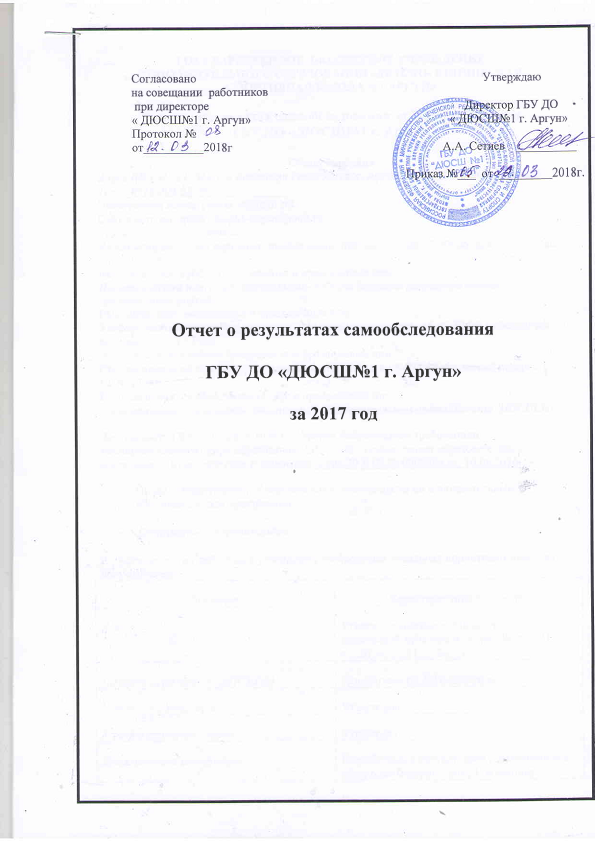 